Weimar and Nazi Germany Workbook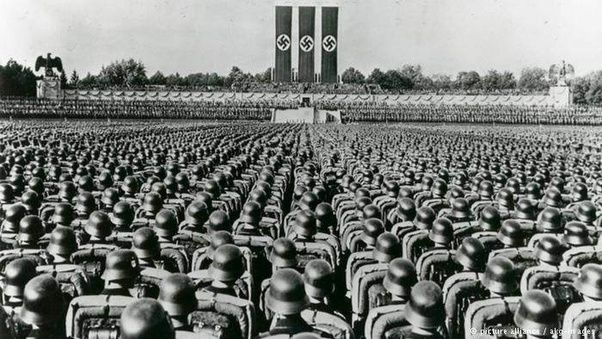 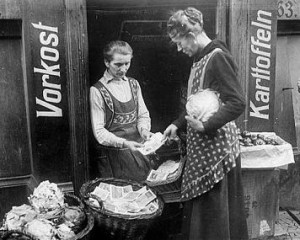 Name: Form: The booklet can be completed on the sheets or in your exercise book. 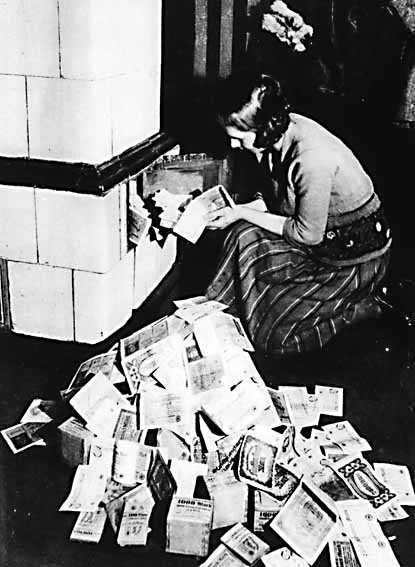 In 1923 Germany missed a payment of its reparations to the allies. As a result the French invaded the Ruhr (an area of land owned by Germany that had a lot of industry in it). Currency became less valuable as there was nothing to sell/ buy in Germany, as a result currency was mass produced leading to Hyperinflation by November of 1923. German workers in the Ruhr refused to work for the French and stopped production in factories.